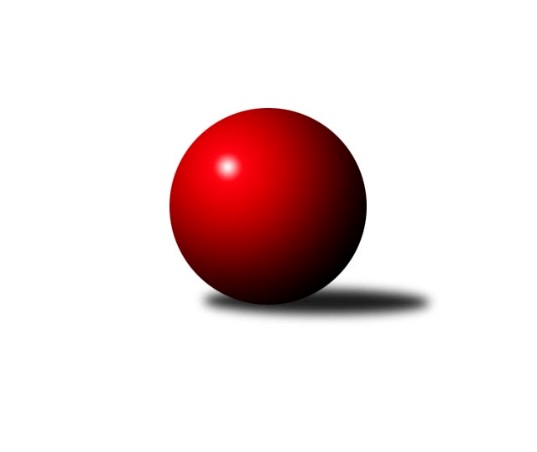 Č.15Ročník 2022/2023	19.2.2023Nejlepšího výkonu v tomto kole: 2704 dosáhlo družstvo: SK VerneřiceSeveročeská divize 2022/2023Výsledky 15. kolaSouhrnný přehled výsledků:KO Česká Kamenice	- SK Šluknov	3.5:4.5	2634:2692	5.5:6.5	17.2.TJ Lokomotiva Liberec	- SKK Bohušovice B	6:2	2694:2592	6.5:5.5	17.2.SK Skalice	- TJ Jiskra Nový Bor	2:6	2579:2646	5.5:6.5	18.2.TJ Kovostroj Děčín	- TJ Lokomotiva Ústí n. L. B	5.5:2.5	2593:2472	7.0:5.0	18.2.SK Verneřice	- TJ VTŽ Chomutov	7:1	2704:2567	8.5:3.5	18.2.ASK Lovosice	- TJ KK Louny	6:2	2601:2549	7.0:5.0	18.2.KO Česká Kamenice	- TJ VTŽ Chomutov	6:2	2609:2484	8.0:4.0	19.2.Tabulka družstev:	1.	SK Verneřice	15	13	0	2	81.5 : 38.5 	108.0 : 72.0 	 2632	26	2.	TJ Lokomotiva Liberec	15	12	1	2	84.0 : 36.0 	104.0 : 76.0 	 2643	25	3.	TJ Jiskra Nový Bor	15	10	0	5	70.0 : 50.0 	88.5 : 91.5 	 2598	20	4.	TJ Kovostroj Děčín	15	9	0	6	64.5 : 55.5 	97.5 : 82.5 	 2566	18	5.	ASK Lovosice	15	8	1	6	62.5 : 57.5 	94.5 : 85.5 	 2553	17	6.	TJ Lokomotiva Ústí n. L. B	15	8	0	7	64.5 : 55.5 	100.0 : 80.0 	 2578	16	7.	SK Šluknov	15	7	2	6	64.5 : 55.5 	91.0 : 89.0 	 2554	16	8.	SKK Bohušovice B	15	8	0	7	62.0 : 58.0 	94.5 : 85.5 	 2538	16	9.	TJ VTŽ Chomutov	15	5	1	9	46.0 : 74.0 	84.0 : 96.0 	 2560	11	10.	KO Česká Kamenice	15	4	1	10	53.0 : 67.0 	81.0 : 99.0 	 2555	9	11.	SK Skalice	15	3	0	12	39.0 : 81.0 	78.0 : 102.0 	 2490	6	12.	TJ KK Louny	15	0	0	15	28.5 : 91.5 	59.0 : 121.0 	 2433	0Podrobné výsledky kola:	 KO Česká Kamenice	2634	3.5:4.5	2692	SK Šluknov	Karel Kühnel	 	 234 	 221 		455 	 1:1 	 446 	 	236 	 210		František Tomík	Věra Šimečková	 	 216 	 217 		433 	 1:1 	 438 	 	233 	 205		Václav Kořánek	David Chýlek	 	 235 	 189 		424 	 0:2 	 508 	 	254 	 254		Eliška Marušáková	Jan Chvátal	 	 214 	 225 		439 	 1.5:0.5 	 426 	 	214 	 212		Radek Marušák	Petr Šmelhaus	 	 229 	 216 		445 	 1:1 	 436 	 	232 	 204		Petr Vajnar	Tomáš Malec	 	 195 	 243 		438 	 1:1 	 438 	 	219 	 219		Jan Sklenářrozhodčí: Tomáš MalecNejlepší výkon utkání: 508 - Eliška Marušáková	 TJ Lokomotiva Liberec	2694	6:2	2592	SKK Bohušovice B	Nataša Kovačovičová	 	 204 	 203 		407 	 1:1 	 404 	 	197 	 207		Jaroslav Ondráček	Jana Kořínková	 	 212 	 201 		413 	 0:2 	 439 	 	229 	 210		Ladislav Koláček	Aleš Havlík	 	 221 	 233 		454 	 0:2 	 522 	 	268 	 254		Milan Perníček	Denisa Čermáková	 	 252 	 228 		480 	 1.5:0.5 	 448 	 	220 	 228		Roman Filip	Václav Vlk	 	 238 	 248 		486 	 2:0 	 413 	 	207 	 206		Josef Devera ml.	Jiří Pachl	 	 212 	 242 		454 	 2:0 	 366 	 	176 	 190		Magdalena Šabatovározhodčí: Václav VlkNejlepší výkon utkání: 522 - Milan Perníček	 SK Skalice	2579	2:6	2646	TJ Jiskra Nový Bor	Ladislav Javorek st.	 	 198 	 201 		399 	 0.5:1.5 	 420 	 	219 	 201		Petr Kohlíček	Oldřich Vlasák	 	 210 	 225 		435 	 2:0 	 420 	 	207 	 213		Lenka Kohlíčková	Ladislav Javorek ml.	 	 201 	 230 		431 	 1:1 	 459 	 	245 	 214		Petr Kout	Robert Häring	 	 239 	 220 		459 	 0:2 	 494 	 	260 	 234		Alena Dunková	Jiří Šácha	 	 228 	 223 		451 	 2:0 	 395 	 	191 	 204		Michal Gajdušek	Eduard Kezer ml.	 	 193 	 211 		404 	 0:2 	 458 	 	241 	 217		Martin Kortanrozhodčí: Oldřich VlasákNejlepší výkon utkání: 494 - Alena Dunková	 TJ Kovostroj Děčín	2593	5.5:2.5	2472	TJ Lokomotiva Ústí n. L. B	Miroslav Rejchrt	 	 208 	 236 		444 	 1:1 	 398 	 	211 	 187		Josef Málek	Adéla Exnerová	 	 210 	 238 		448 	 1:1 	 448 	 	220 	 228		Michaela Šuterová	Pavel Piskoř	 	 220 	 203 		423 	 2:0 	 404 	 	205 	 199		Eugen Škurla	Vratislav Kubita	 	 193 	 217 		410 	 0:2 	 436 	 	214 	 222		Jiří Šípek	Radek Kandl	 	 226 	 220 		446 	 2:0 	 351 	 	184 	 167		Dalibor Dařílek	Tomáš Novák	 	 211 	 211 		422 	 1:1 	 435 	 	207 	 228		Tomáš Zahálkarozhodčí: Pavel PiskořNejlepšího výkonu v tomto utkání: 448 kuželek dosáhli: Adéla Exnerová, Michaela Šuterová	 SK Verneřice	2704	7:1	2567	TJ VTŽ Chomutov	Patrik Kukeně	 	 217 	 235 		452 	 2:0 	 423 	 	197 	 226		Dančo Bosilkov	Lukáš Zítka	 	 206 	 250 		456 	 1:1 	 411 	 	207 	 204		Petr Lukšík	Radek Mach	 	 214 	 246 		460 	 1.5:0.5 	 415 	 	214 	 201		Lenka Nováková	Martin Ledwoň	 	 222 	 213 		435 	 1:1 	 444 	 	248 	 196		Ondřej Šmíd	Miloslav Plíšek	 	 219 	 213 		432 	 2:0 	 425 	 	215 	 210		Viktor Žďárský	Daniel Sekyra	 	 255 	 214 		469 	 1:1 	 449 	 	221 	 228		Stanislav Šmíd st.rozhodčí: Radek MachNejlepší výkon utkání: 469 - Daniel Sekyra	 ASK Lovosice	2601	6:2	2549	TJ KK Louny	Petr Zalabák st.	 	 216 	 204 		420 	 2:0 	 380 	 	179 	 201		Tomáš Kesner	Tomáš Charvát	 	 200 	 236 		436 	 2:0 	 400 	 	198 	 202		Milan Bašta	Michal Bruthans *1	 	 192 	 217 		409 	 0:2 	 433 	 	215 	 218		Daniela Hlaváčová	Anna Houdková	 	 200 	 215 		415 	 0:2 	 479 	 	239 	 240		Jitka Rollová	Jakub Hudec	 	 243 	 217 		460 	 1:1 	 455 	 	225 	 230		Václav Valenta ml.	Miloš Maňour	 	 227 	 234 		461 	 2:0 	 402 	 	210 	 192		Václav Valenta st.rozhodčí: Ladislav Zalabákstřídání: *1 od 16. hodu Ladislav ZalabákNejlepší výkon utkání: 479 - Jitka Rollová	 KO Česká Kamenice	2609	6:2	2484	TJ VTŽ Chomutov	Karel Kühnel	 	 228 	 227 		455 	 1:1 	 459 	 	235 	 224		Petr Lukšík	Věra Šimečková	 	 204 	 231 		435 	 2:0 	 346 	 	174 	 172		Rudolf Tesařík	David Chýlek	 	 204 	 208 		412 	 1:1 	 414 	 	193 	 221		Viktor Žďárský	Vladislav Janda *1	 	 241 	 200 		441 	 1:1 	 428 	 	214 	 214		Stanislav Šmíd st.	Karel Beran	 	 233 	 203 		436 	 2:0 	 418 	 	229 	 189		Dančo Bosilkov	Tomáš Malec	 	 222 	 208 		430 	 1:1 	 419 	 	227 	 192		Robert Suchomel st. *2rozhodčí: Tomáš Malecstřídání: *1 od 1. hodu Petr Šmelhaus, *2 od 1. hodu Ondřej ŠmídNejlepší výkon utkání: 459 - Petr LukšíkPořadí jednotlivců:	jméno hráče	družstvo	celkem	plné	dorážka	chyby	poměr kuž.	Maximum	1.	Robert Suchomel  st.	TJ VTŽ Chomutov	463.93	308.9	155.0	3.9	6/9	(487)	2.	Jakub Hudec 	ASK Lovosice	463.65	314.9	148.8	2.9	7/7	(533)	3.	Alena Dunková 	TJ Jiskra Nový Bor	458.45	306.3	152.2	3.3	8/8	(494)	4.	Radek Mach 	SK Verneřice	454.28	309.7	144.6	4.5	8/8	(491)	5.	Patrik Kukeně 	SK Verneřice	453.76	310.4	143.3	3.7	7/8	(489)	6.	Petr Vajnar 	SK Šluknov	452.27	306.4	145.8	2.9	9/9	(479)	7.	Jiří Pachl 	TJ Lokomotiva Liberec	451.80	308.3	143.5	3.8	8/8	(486)	8.	Aleš Havlík 	TJ Lokomotiva Liberec	451.39	303.6	147.8	4.8	8/8	(474)	9.	Tomáš Malec 	KO Česká Kamenice	450.92	305.5	145.4	3.7	8/8	(512)	10.	Václav Valenta  ml.	TJ KK Louny	449.40	308.5	140.9	3.7	9/9	(476)	11.	Petr Kohlíček 	TJ Jiskra Nový Bor	444.24	305.7	138.6	5.4	8/8	(510)	12.	Michal Bruthans 	ASK Lovosice	443.16	306.4	136.8	5.5	7/7	(485)	13.	Václav Vlk 	TJ Lokomotiva Liberec	441.73	296.8	144.9	3.9	8/8	(486)	14.	Tomáš Zahálka 	TJ Lokomotiva Ústí n. L. B	441.63	297.7	143.9	5.5	8/8	(494)	15.	Eugen Škurla 	TJ Lokomotiva Ústí n. L. B	439.53	300.9	138.6	6.1	8/8	(469)	16.	Daniel Sekyra 	SK Verneřice	439.52	295.8	143.8	4.4	8/8	(469)	17.	Jana Susková 	TJ Lokomotiva Liberec	439.34	302.9	136.5	4.9	7/8	(480)	18.	Eliška Marušáková 	SK Šluknov	439.19	296.9	142.3	3.1	9/9	(508)	19.	Martin Kortan 	TJ Jiskra Nový Bor	438.67	299.5	139.1	4.3	8/8	(488)	20.	Miloslav Plíšek 	SK Verneřice	438.50	303.9	134.6	5.3	8/8	(471)	21.	Michaela Šuterová 	TJ Lokomotiva Ústí n. L. B	437.29	305.9	131.4	6.5	8/8	(481)	22.	Stanislav Šmíd  st.	TJ VTŽ Chomutov	436.52	298.5	138.0	5.2	8/9	(450)	23.	Denisa Čermáková 	TJ Lokomotiva Liberec	435.92	300.6	135.3	6.3	8/8	(481)	24.	Petr Kout 	TJ Jiskra Nový Bor	434.13	302.1	132.0	4.4	8/8	(476)	25.	Jaroslav Ondráček 	SKK Bohušovice B	433.29	302.4	130.8	7.9	8/8	(467)	26.	Petr Šmelhaus 	KO Česká Kamenice	433.21	301.5	131.7	5.5	7/8	(453)	27.	Tomáš Novák 	TJ Kovostroj Děčín	433.06	292.5	140.6	4.3	8/8	(469)	28.	Lukáš Zítka 	SK Verneřice	432.30	298.2	134.1	7.9	8/8	(485)	29.	Radek Marušák 	SK Šluknov	432.29	297.1	135.2	4.3	8/9	(462)	30.	Ladislav Javorek  ml.	SK Skalice	431.43	292.7	138.8	5.4	7/7	(459)	31.	Václav Kořánek 	SK Šluknov	430.11	295.8	134.3	6.0	9/9	(461)	32.	Anna Houdková 	ASK Lovosice	430.00	294.4	135.6	7.1	5/7	(461)	33.	Pavel Piskoř 	TJ Kovostroj Děčín	429.88	295.5	134.4	6.7	8/8	(466)	34.	Eduard Kezer  ml.	SK Skalice	428.15	295.4	132.7	8.0	7/7	(480)	35.	Karel Beran 	KO Česká Kamenice	427.86	299.0	128.8	5.8	7/8	(469)	36.	Vratislav Kubita 	TJ Kovostroj Děčín	427.69	299.2	128.5	8.0	8/8	(450)	37.	Radek Kandl 	TJ Kovostroj Děčín	427.21	292.1	135.1	5.7	6/8	(495)	38.	Martin Perníček 	SKK Bohušovice B	427.07	297.9	129.2	6.4	6/8	(464)	39.	Josef Málek 	TJ Lokomotiva Ústí n. L. B	426.94	298.1	128.9	5.9	8/8	(465)	40.	Pavel Jablonický 	TJ Kovostroj Děčín	425.97	291.9	134.0	7.4	6/8	(463)	41.	Ondřej Šmíd 	TJ VTŽ Chomutov	425.61	297.8	127.8	7.4	8/9	(458)	42.	Lenka Kohlíčková 	TJ Jiskra Nový Bor	425.00	294.4	130.6	6.4	8/8	(459)	43.	Dančo Bosilkov 	TJ VTŽ Chomutov	424.81	300.1	124.7	8.6	9/9	(473)	44.	Jiří Šípek 	TJ Lokomotiva Ústí n. L. B	424.39	298.7	125.7	7.4	8/8	(464)	45.	Miloš Maňour 	ASK Lovosice	422.90	288.4	134.5	6.3	5/7	(463)	46.	Petr Lukšík 	TJ VTŽ Chomutov	422.59	301.2	121.4	9.4	9/9	(508)	47.	Martin Ledwoň 	SK Verneřice	421.81	295.0	126.9	7.9	8/8	(456)	48.	Viktor Žďárský 	TJ VTŽ Chomutov	421.70	292.7	129.0	8.9	9/9	(470)	49.	Milan Slabý 	SKK Bohušovice B	421.65	296.5	125.2	7.1	7/8	(461)	50.	Roman Slavík 	TJ Kovostroj Děčín	421.50	286.8	134.7	5.8	6/8	(469)	51.	Václav Valenta  st.	TJ KK Louny	421.50	300.4	121.1	10.9	6/9	(456)	52.	Ladislav Koláček 	SKK Bohušovice B	421.42	291.4	130.0	8.5	6/8	(440)	53.	Miloš Martínek 	KO Česká Kamenice	420.43	286.3	134.2	7.0	7/8	(473)	54.	Adéla Exnerová 	TJ Kovostroj Děčín	419.96	289.8	130.2	5.4	7/8	(448)	55.	Daniela Hlaváčová 	TJ KK Louny	419.60	293.1	126.5	5.1	6/9	(463)	56.	Karel Kühnel 	KO Česká Kamenice	419.39	291.6	127.8	6.2	8/8	(486)	57.	Jiří Šácha 	SK Skalice	417.19	283.1	134.1	7.2	6/7	(451)	58.	David Chýlek 	KO Česká Kamenice	414.45	292.8	121.6	9.4	7/8	(436)	59.	Jan Sklenář 	SK Šluknov	413.43	294.5	119.0	6.8	9/9	(444)	60.	Petr Zalabák  st.	ASK Lovosice	412.93	285.5	127.4	6.6	6/7	(451)	61.	Robert Häring 	SK Skalice	409.32	293.9	115.5	6.7	7/7	(459)	62.	František Tomík 	SK Šluknov	408.76	287.8	121.0	9.4	7/9	(446)	63.	Jaroslav Chot 	ASK Lovosice	405.20	282.7	122.5	9.9	7/7	(480)	64.	Ondřej Perníček 	SKK Bohušovice B	405.11	288.9	116.2	10.6	6/8	(442)	65.	Jakub Kroupa 	SKK Bohušovice B	404.82	281.7	123.1	8.6	7/8	(468)	66.	Oldřich Vlasák 	SK Skalice	403.74	278.9	124.8	7.4	6/7	(438)	67.	Michal Gajdušek 	TJ Jiskra Nový Bor	396.27	283.0	113.2	10.7	7/8	(429)	68.	Milan Bašta 	TJ KK Louny	387.92	278.8	109.2	11.6	6/9	(416)	69.	Miroslav Kesner 	TJ KK Louny	376.45	275.3	101.2	13.5	7/9	(430)		Milan Perníček 	SKK Bohušovice B	487.71	319.3	168.4	2.7	4/8	(522)		Jitka Rollová 	TJ KK Louny	475.50	306.0	169.5	3.0	2/9	(479)		Luboš Dvořák 	TJ Lokomotiva Liberec	450.50	308.1	142.4	4.7	4/8	(484)		Lukáš Dařílek 	SKK Bohušovice B	443.50	296.0	147.5	7.0	1/8	(457)		Antonín Hrabě 	TJ Kovostroj Děčín	442.00	320.0	122.0	8.0	1/8	(442)		Věra Šimečková 	KO Česká Kamenice	441.43	306.4	135.0	6.9	1/8	(463)		Miroslav Rejchrt 	TJ Kovostroj Děčín	437.00	308.5	128.5	4.5	1/8	(444)		Martin Zeman 	SK Skalice	434.00	303.0	131.0	4.0	1/7	(434)		Lenka Dařílková 	TJ Lokomotiva Ústí n. L. B	434.00	309.0	125.0	7.0	1/8	(434)		Josef Devera  ml.	SKK Bohušovice B	430.50	302.0	128.5	11.0	2/8	(448)		Roman Filip 	SKK Bohušovice B	427.50	290.5	137.0	4.5	2/8	(448)		Jana Kořínková 	TJ Lokomotiva Liberec	426.25	292.8	133.5	5.8	2/8	(431)		Petr Tregner 	SK Skalice	425.25	296.0	129.3	7.5	4/7	(446)		Milan Jaworek 	TJ Lokomotiva Ústí n. L. B	424.67	287.7	137.0	6.8	4/8	(482)		Tomáš Charvát 	ASK Lovosice	424.07	299.5	124.5	8.7	3/7	(448)		Lenka Nováková 	TJ VTŽ Chomutov	421.50	299.5	122.0	10.0	2/9	(428)		Libor Hrnčíř 	SK Skalice	420.00	284.0	136.0	6.0	2/7	(450)		Jan Chvátal 	KO Česká Kamenice	415.75	294.5	121.3	9.0	4/8	(439)		Nataša Kovačovičová 	TJ Lokomotiva Liberec	415.00	294.7	120.3	6.6	4/8	(468)		Petr Pop 	TJ KK Louny	412.00	281.0	131.0	10.5	2/9	(418)		Anton Zajac 	TJ Lokomotiva Liberec	412.00	288.0	124.0	6.0	2/8	(432)		Eduard Kezer  st.	SK Skalice	411.75	283.1	128.6	7.4	4/7	(455)		Ladislav Zalabák 	ASK Lovosice	409.50	287.5	122.0	7.5	2/7	(427)		Dalibor Dařílek 	TJ Lokomotiva Ústí n. L. B	409.33	277.1	132.3	9.3	5/8	(441)		Jan Řeřicha 	TJ Jiskra Nový Bor	408.67	283.0	125.7	10.7	3/8	(464)		Robert Křenek 	SK Skalice	407.00	282.0	125.0	8.0	1/7	(407)		Jitka Havlíková 	TJ Lokomotiva Liberec	406.00	285.0	121.0	9.0	1/8	(406)		Zbyněk Vytiska 	TJ VTŽ Chomutov	405.00	295.3	109.8	6.3	2/9	(430)		Ladislav Hojný 	SK Šluknov	403.50	284.0	119.5	10.5	1/9	(408)		Martin Lázna 	TJ KK Louny	399.17	281.3	117.8	11.2	3/9	(454)		Zdenek Ramajzl 	TJ Lokomotiva Ústí n. L. B	397.00	275.0	122.0	15.0	1/8	(397)		Ladislav Javorek  st.	SK Skalice	396.50	276.0	120.5	8.5	1/7	(399)		Kamila Ledwoňová 	SK Verneřice	394.50	278.5	116.0	11.5	2/8	(398)		Tomáš Kesner 	TJ KK Louny	391.10	275.0	116.1	11.0	5/9	(414)		František Pfeifer 	TJ KK Louny	391.00	274.3	116.8	12.8	4/9	(412)		Miroslav Sodomka 	TJ KK Louny	386.50	267.5	119.0	9.5	2/9	(394)		Radek Jung 	TJ KK Louny	384.56	284.1	100.5	16.7	3/9	(433)		Kristýna Vorlická 	TJ Lokomotiva Ústí n. L. B	374.00	272.0	102.0	5.0	1/8	(374)		Jiří Piskáček 	SK Skalice	370.00	279.0	91.0	15.0	1/7	(384)		Antonín Viktora 	SK Šluknov	367.83	260.8	107.0	11.2	2/9	(403)		Petr Zalabák  ml.	ASK Lovosice	366.50	265.0	101.5	13.5	2/7	(402)		Magdalena Šabatová 	SKK Bohušovice B	366.00	268.0	98.0	17.0	1/8	(366)		Rudolf Tesařík 	TJ VTŽ Chomutov	359.50	256.0	103.5	15.0	2/9	(373)		Ladislava Šmídová 	SK Skalice	342.00	247.0	95.0	20.0	1/7	(342)		Miroslava Löffelmannová 	SK Skalice	337.00	257.0	80.0	26.0	1/7	(337)		Andrea Pfeiferová 	TJ KK Louny	328.00	228.0	100.0	13.0	1/9	(328)Sportovně technické informace:Starty náhradníků:registrační číslo	jméno a příjmení 	datum startu 	družstvo	číslo startu25522	Milan Bašta	18.02.2023	TJ KK Louny	3x25511	Jan Chvátal	17.02.2023	KO Česká Kamenice	2x11527	Věra Šimečková	19.02.2023	KO Česká Kamenice	3x24905	Magdalena Šabatová	17.02.2023	SKK Bohušovice B	1x5375	Rudolf Tesařík	19.02.2023	TJ VTŽ Chomutov	1x19377	Ladislav Javorek st.	18.02.2023	SK Skalice	1x10314	Josef Devera ml.	17.02.2023	SKK Bohušovice B	1x10739	Roman Filip	17.02.2023	SKK Bohušovice B	1x13248	Lenka Nováková	18.02.2023	TJ VTŽ Chomutov	1x3494	Jana Kořínková	17.02.2023	TJ Lokomotiva Liberec	1x13099	Miroslav Rejchrt	18.02.2023	TJ Kovostroj Děčín	3x
Hráči dopsaní na soupisku:registrační číslo	jméno a příjmení 	datum startu 	družstvo	Program dalšího kola:16. kolo24.2.2023	pá	17:00	TJ Jiskra Nový Bor - TJ Lokomotiva Liberec	24.2.2023	pá	17:00	TJ Lokomotiva Ústí n. L. B - ASK Lovosice	24.2.2023	pá	19:00	SKK Bohušovice B - KO Česká Kamenice	25.2.2023	so	9:00	TJ VTŽ Chomutov - TJ Kovostroj Děčín	25.2.2023	so	9:00	SK Šluknov - SK Verneřice	25.2.2023	so	9:00	TJ KK Louny - SK Skalice	Nejlepší šestka kola - absolutněNejlepší šestka kola - absolutněNejlepší šestka kola - absolutněNejlepší šestka kola - absolutněNejlepší šestka kola - dle průměru kuželenNejlepší šestka kola - dle průměru kuželenNejlepší šestka kola - dle průměru kuželenNejlepší šestka kola - dle průměru kuželenNejlepší šestka kola - dle průměru kuželenPočetJménoNázev týmuVýkonPočetJménoNázev týmuPrůměr (%)Výkon5xMilan PerníčekBohušovice B5225xMilan PerníčekBohušovice B117.095221xEliška MarušákováSK Šluknov5085xAlena DunkováNový Bor116.714943xAlena DunkováNový Bor4941xEliška MarušákováSK Šluknov115.335084xVáclav VlkLok. Liberec4862xJitka RollováTJ KK Louny112.444792xDenisa ČermákováLok. Liberec4801xDaniel SekyraVerneřice110.654692xJitka RollováTJ KK Louny4792xVáclav VlkLok. Liberec109.01486